SNEC (2020) International Energy Storage and Hydrogen Energy and Fuel Cell Conference(iii) a short biography of 50-100 words plus a portrait photo by Dec. 20, 2019Applying for ITO deposition on a-Si:H passivating layer
using four targets facing sputtering cathode and its effectHiroshi IwataHead of R&D, DirectorKeihin Ramtech Co., Ltd.-	I am responsible for R&D of Keihin Ramtech Co.,Ltd.-	I developed a low damage sputtering cathode in this company.-	I have an experience of sputtering over 33 years.-	I have a lot of patent about sputtering in several companies.-	I graduated Department of Material Chemistry, Faculty of Engineering, Yokohama National University in 1984.-	I am also a student of Doctorate course in Graduate School of Yokohama National University.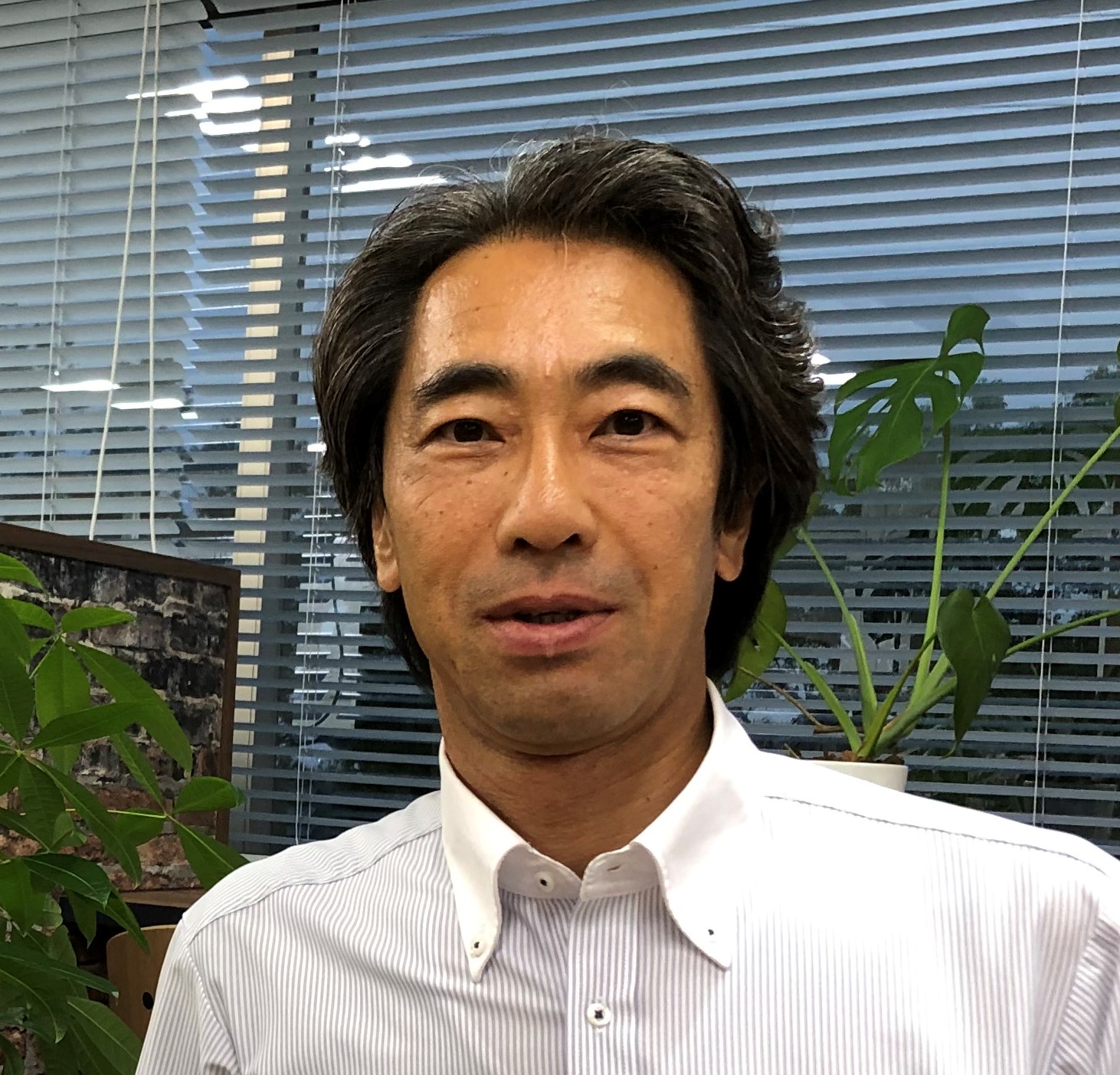 